проєкт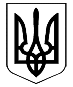 ВЕЛИКОДИМЕРСЬКА СЕЛИЩНА РАДАБРОВАРСЬКОГО РАЙОНУ КИЇВСЬКОЇ ОБЛАСТІР І Ш Е Н Н Я  Про надання дозволу на розробку технічної документації із землеустрою щодо встановлення (відновлення) меж земельних ділянок в натурі на місцевості для веденнятоварного сільськогосподарського виробництваРозглянувши заяви громадян про надання дозволу на розробку технічної документації із землеустрою щодо встановлення (відновлення) меж земельних ділянок в натурі на місцевості, відповідно до Закону України «Про державний земельний кадастр», ст. ст. 12, 118 Земельного кодексу України, керуючись ст. 26, ч. 1 ст. 59 Закону України «Про місцеве самоврядування в Україні», враховуючи позитивний висновок та рекомендацію постійної депутатської комісії з питань земельних відносин та охорони навколишнього природного середовища, Великодимерська селищна рада В И Р І Ш И Л А:1. Надати дозвіл на розробку технічної документації із землеустрою щодо встановлення (відновлення) меж земельних ділянок в натурі на місцевості:2. Роботи щодо розробки технічної документації із землеустрою розпочати з укладання договору із землевпорядною організацією, яка має відподний дозвіл (ліцензію) на їх виконання.3. Технічну документацію із землесутрою щодо встановлення (відновлення) меж земельної ділянки в натурі на місцевості розробити та погодити згідно з нормами чинного законодавства України.4. Попередити вищезазначених громадян про те, що державна реєстрація скасовується Державним кадастровим реєстром у разі, якщо протягом одного року з дня здійснення державної реєстрації земельної ділянки речове право не зареєстроване з вини заявника (п. 10 ст. 24 Закону України «Про державний земельний кадастр»).   5. Контроль за виконанням цього рішення покласти на постійну депутатську комісію Великодимерської селищної ради VIII скликання з питань земельних відносин та охорони навколишнього природного середовища.Селищний голова                                                                         Анатолій БОЧКАРЬОВсмт Велика Димеркавід 30.03.2023 року№         XLV-VIII№ Прізвище, імя, по батьковіАдресаВсього передано у власність, гаДля індивідуального житлового будівництва, гаДля особистого селянського господарств, гаДля ведення товарно-сільськогоподарського виробництва, гаДля ведення садівництва, га1Каранда Сергій ПетровичВеликодимерська селищна рада (Жердівський старостинський округ)2,84--2,84-2Гулий Анатолій МиколайовичВеликодимерська селищна рада (Русанівський старостинський округ)2,41--2,41-3Горностай Микола ПавловичВеликодимерська селищна рада2,12--2,12-4Левковець Станіслав АдамовичВеликодимерська селищна рада (Жердівський старостинський округ)2,84--2,84-5Воробей Анатолій МиколайовичВеликодимерська селищна рада (Жердівський старостинський округ)2,84--2,84-6Строкач Людмила ГригорівнаВеликодимерська селищна рада (Гоголівський старостинський округ)3,5--3,5-